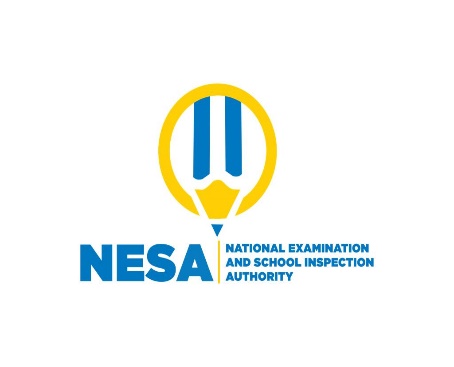 Mtihani wa kidato cha kwanza, 2021Muhula wa tatuMtihani huu unaundwa na sehemu kuu mbili: Ufahamu na Sarufi na matumizi ya lugha.Jibu maswali yoteAlama: 50Muda: Saa moja na nusuSEHEMU YA KWANZA: UFAHAMU (Alama 25)Gasimba ni mwanafunzi wa kidato cha kwanza katika shule ya Bwiza. Yeye ni mwanafunzi mwenye bidii na huwa hachelewi shuleni. Jumatatu, Gasimba huamka saa kumi na moja na nusu alfajiri na kuanza kujiandaa kwenda shuleni. Yeye husali kwa dakika ishirini kisha huenda bafuni kuoga. Baadaye,yeye hupiga meno yake mswaki, huchana nywele zake na kuvaa sare yake.Mama yake Gasimba huamka mapema zaidi ili kumwandalia mtoto wake kiamshakinywa. Gasimba hunywa chai na mkate kisha hubeba mkoba wake wenye madaftari na vitabu vyake kuelekea shuleni. Gasimba humuaga mama yake na kuondoka. Gasimba hufika shuleni saa kumi na mbili na nusu na kuingia darasani na kuanza kusoma. Yeye huwatangulia wanafunzi wengine.Saa mbili kasorobo kengele hulia na wanafunzi wote huenda kwenye gwaride ambapo wao husali kisha huimba nyimbo za kumsifu Mungu, na baadaye hupandisha bendera huku wakiimba wimbo wa taifa. Mwalimu mkuu huwahutubia wanafunzi kisha kumpisha mwalimu wa zamu kuwapa wanafunzi matangazo yoyote muhimu.Saa mbili kamili, wanafunzi huanza somo la kwanza. Baada ya masomo mawili wanafunzi hupewa dakika ishirini za mapumziko. Chakula cha mchana huliwa saa saba kamili. Masomo huendelea kuanzia saa nane alasiri. Saa kumi na dakika ishirini masomo ya siku huwa yamekamilika. Wanafunzi wote huenda uwanjani kwa michezo mbalimbali kama kandanda, voliboli na kuruka kamba. Ifikapo saa kumi na moja na nusu wanafunzi wote kuelekea nyumbani. Gasimba afikapo nyumbani, yeye humsaidia mama yake kufanya kazi za nyumbani kisha hapo baadaye yeye hufanya kazi zake za ziada za shuleni kabla ya kulala ifikapo saa tatu na nusu usiku.Kila siku ya wiki huhusisha matukio haya, ila siku ya Alhamisi jioni ambapo Gasimba hufanya mazoezi ya kuogelea katika dimbwi lao. Ijumaa jioni wanafunzi hushiriki katika mjadala kuhusu mada ambazo walimu wao huwa wamewachagulia. Jumamosi, Gasimba humsaidia mama yake kufanya kazi za nyumbani. Jumapili wao huenda kanisani. Baadaye, Gasimba hupumzika, kisha hujitayarisha kwa ajili ya kwenda shuleni Jumatatu.1) Gasimba anasoma katika shule gani?                    (Alama 2) 2) Gasimba anasoma katika kidato cha ngapi?          (Alama 2)3) Gasimba hufanya nini anapoamka kabla ya kwenda kuoga?                                                                                   (Alama 24) Baina ya Gasimba na mama yake, nani huamka mapema zaidi?                                                                                       (Alama 25) Gasimba hufanya nini anapofika shuleni kabla wanafunzi wengine wafike?                                                                      (Alama 2)6) Nani huwahutubia wanafunzi kwenye gwaride?     (Alama 2)7) Gasimba na wanafunzi wenzake hufanya nini Ijumaa jionibaada ya masomo yao?                                              (Alama 3)8) Gasimba hufanya nini Jumamosi?                         (Alama 2)9) Taja shughuli za Gasimba za siku ya Jumapili?     (Alama 310) Eleza maana ya msamiati ufuatao:                       (Alama 5)a) Kupiga mswakib) KandandaSEHEMU YA II: SARUFI NA MATUMIZI YA LUGHA (Alama 25)11) Tia tungo zifuatazo katika wingi:                          (Alama 5)       a) Mimi ninapenda kula ugali b) Sitaki kwenda c) Anacheza vizuri d) Unataka nifanye nini? e) Kiti kinaanguka12) Toa jibu                                                               (Alama 5)a) Habari zako? b) Hujambo? c) Umeamkaje? d) Hodi! e. Shikamoo! 13. Chagua neno linalofaa lililo katika mabano kujaza sentensi         hapa chini:                                                           (Alama 5)Musafiri amefanya _____________ (zoezi/daftari) la Kiswahili. Swali la kwanza ni_____________ (haraka/rahisi) kwa Musafiri. Mwalimu huwapa wanafunzi _____________ (mrefu/kazi ya nyumbani) kila siku. Mutoni na Musafiri wanaenda haraka kwa sababu _____________ (mwanafunzi/kengele) inalia. Wanafunzi _____________ (ninafurahi/hawajambo). 14) Kamilisha sentensi zinazofuata kwa kutumia maneno haya:       mwerevu, maarufu,  nzuri, nyasi, mdogo,              (Alama 5)a) Mbuzi huyu anakula ____________. b) Mtoto huyu ni ____________ sana. Ana miaka mitatu. c) Yeye alijenga nyumba ____________ sana. Nyumba yake inapendeza.d) Kalisa ni mchoraji ____sana. Picha zake zinapendwa na  watu wengi. e) Mwanafunzi huyu ni __________ kabisa. Yeye anafaulu masomo yote. 15) Weka tungo zifuatazo katika hali kanushi              (Alama 5)a) Mimi ninasoma kitabu cha Kiswahili. b) Wewe unaandika ubaoni. c) Kayitesi anaingia darasani. d) Mimi na Kayitare tunacheza kabumbu. e) Wewe na Mutesi mnapenda kuimba.                                    Mwisho